                    ΕΝΩΣΗ					   ΔΙΚΑΣΤΩΝ   &   ΕΙΣΑΓΓΕΛΕΩΝ		        ΠΡΩΤΟΔΙΚΕΙΟ ΑΘΗΝΩΝ          ΚΤΙΡΙΟ 6 –ΓΡΑΦΕΙΟ 210 ΤΗΛ: 213 2156114 -  FAX 210 88 41 529	       Τ.Κ. 101. 71       e- mail: endikeis@otenet.gr                                                                                                                               Αθήνα, 22-11-2023             Αριθμ Πρωτ.: 473                  Ενημερωτική ανακοίνωσηΠροθεσμία  υποβολής δηλώσεων Πόθεν ΈσχεςΜετά από επικοινωνία της Ένωσης Δικαστών και Εισαγγελέων με την αρμόδια Επιτροπή Ελέγχου Δηλώσεων Περιουσιακής Κατάστασης ενημερωθήκαμε ότι δυνάμει ΚΥΑ των Υπουργείων Οικονομικών - Δικαιοσύνης – Επικρατείας, με αριθμό 17991/4-5-2023, προβλέφθηκε ότι η λειτουργία της νέας πλατφόρμας, στην οποία θα υποβληθούν οι δηλώσεις περιουσιακής κατάστασης (πόθεν έσχες) θα ξεκινήσει την 16η -12-2023, η δε προθεσμία υποβολής τους ορίζεται σε 90 ημέρες από την ημερομηνία έναρξης παραγωγικής λειτουργίας της. Σε περίπτωση δε καθυστέρησης λειτουργίας της πλατφόρμας αυτής θα ακολουθήσει νέα ανακοίνωση.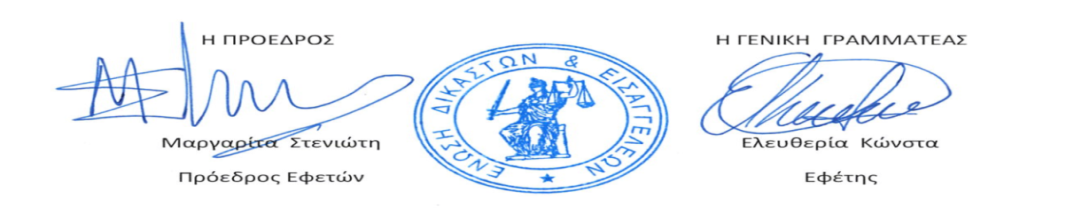 